计费项目审核在【仪器管理】【计费项目审核】界面中，管理员可对仪器管理员设置的仪器计费规则进行审核（管理员在系统上增加完仪器后需要添加对应的计费规则，计费规则审核通过后，该仪器才可正常上线，用户才能正常预约使用该仪器）；管理员点击【审核】，可选择“审核通过”和“审核不通过”；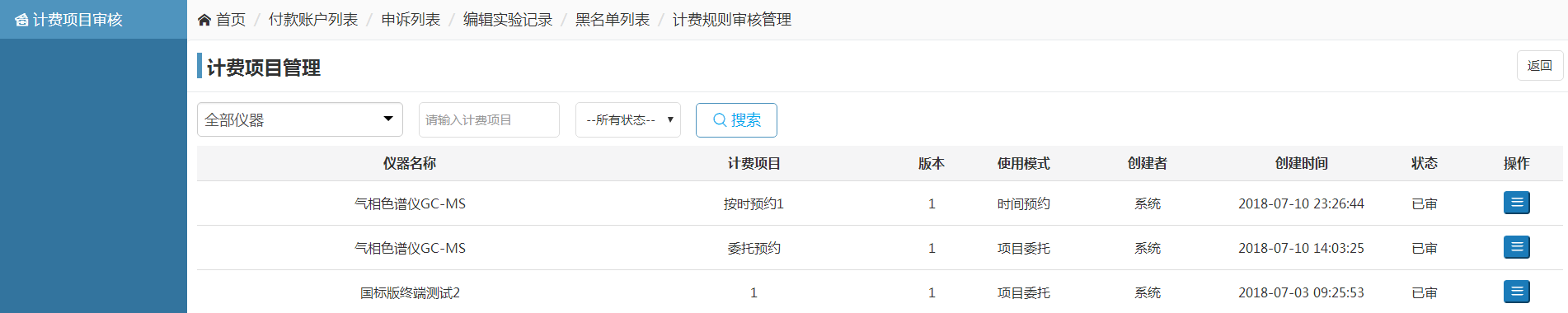 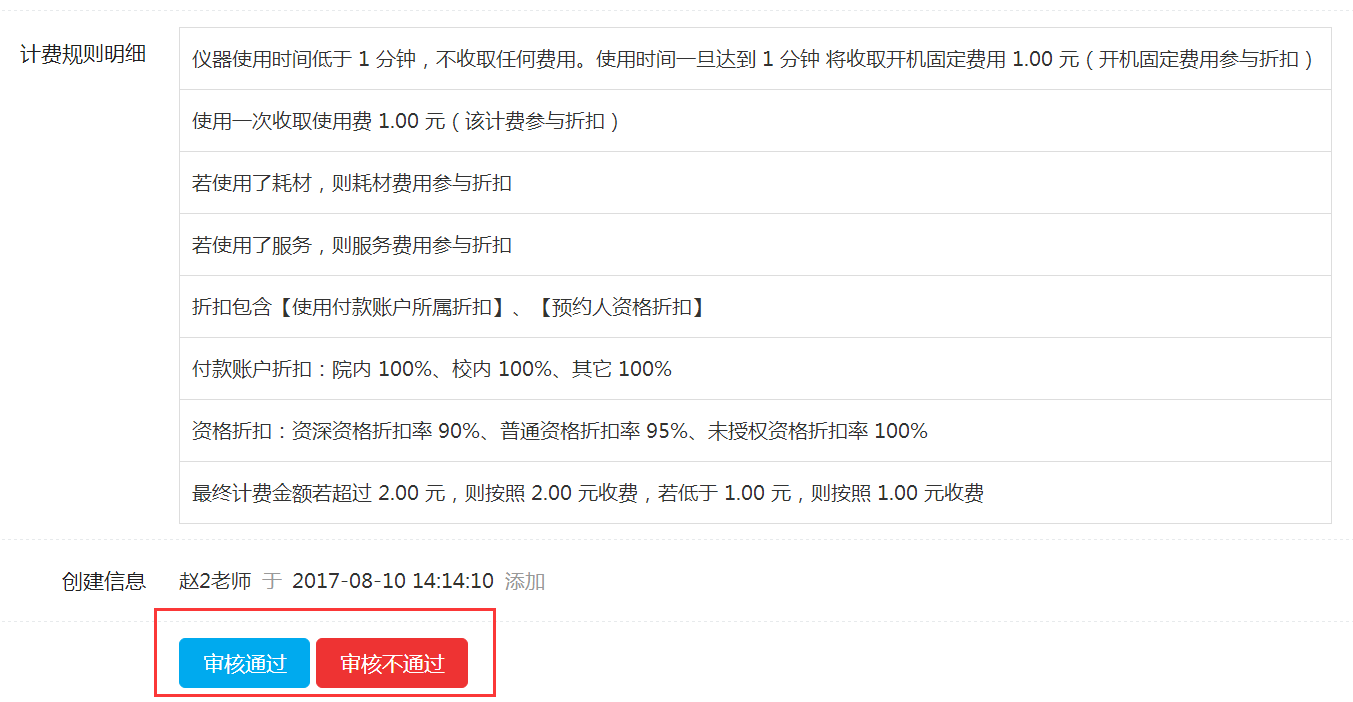 